Θέμα: « Ιεραρχική υποβολή ερωτημάτων »Σχετ:   1) το με αριθμ. Φ.351.5/59/137413/Δ1/2-11-2010 έγγραφο του Γενικού Γραμματέα            2) το με αριθμ. Φ.350/75/89384/Ε3/5-6-2015 έγγραφο της Γενικής Διεύθυνσης Π.Ε. & Δ.Ε.   Με αφορμή το γεγονός ότι  οι Υπηρεσίες μας δέχονται πληθώρα γραπτών και τηλεφωνικών ερωτημάτων, τα οποία υποβάλλονται από Διευθυντές Εκπαίδευσης, Διευθυντές και Υποδιευθυντές σχολικών μονάδων καθώς και από εκπαιδευτικούς και αφορούν στην εφαρμογή εγκυκλίων, σε θέματα που άπτονται της υπηρεσιακής τους κατάστασης και της ισχύουσας νομοθεσίας, καθώς επίσης και το γεγονός ότι ζητούν από την Υπηρεσία τη διατύπωση κρίσης επί των εγγράφων των Περιφερειακών Διευθυντών Εκπαίδευσης και των αποφάσεων των Υπηρεσιακών Συμβουλίων.  θέτουμε υπόψη σας τα εξής:Σύμφωνα με την αριθμ. πρωτ. Φ.353.1/324/105657/Δ1/16-10-2002 Υπουργική Απόφαση (Φ.Ε.Κ. 1340/Β΄/16-10-2002), τα θέματα υπηρεσιακής κατάστασης των εκπαιδευτικών ανήκουν στην αρμοδιότητα των οικείων Περιφερειακών Διευθύνσεων Α/θμιας και Β/θμιας Εκπαίδευσης ή των Διευθύνσεων Εκπαίδευσης κατά περίπτωση.Η τήρηση της διοικητικής ιεραρχίας εξασφαλίζει μέσω της κοινής και συνολικής αντιμετώπισης ομοειδών θεμάτων ποιότητα και εξοικονόμηση χρόνου.Για την εξασφάλιση της εφαρμογής της αρχής της αμεροληψίας, εκτός αντίθετης ρύθμισης, δεν υπάρχει ιεραρχική σχέση των εμμέσων συλλογικών οργάνων προς τα άμεσα όργανα του Κράτους ή άλλου δημοσίου νομικού προσώπου στο οποίο ανήκουν. Τα μέλη των οργάνων αυτών και αν ακόμα είναι υπάλληλοι, υφιστάμενοι άλλων οργάνων, ασκούν τα καθήκοντά τους κατά συνείδηση και την προσωπική τους κρίση και όχι σύμφωνα με τις οδηγίες και τις διαταγές των προϊσταμένων τους. Εφόσον δε διορίζονται, εκτός από εκείνα που μετέχουν λόγω θέσης την οποία κατέχουν, με θητεία, έχουν και προσωπική ανεξαρτησία. Συνεπώς τα συλλογικά όργανα αποτελούν ιδιαίτερες αρχές και οι αποφάσεις τους δεν υπόκεινται στον ιεραρχικό έλεγχο.Από τα ανωτέρω προκύπτει ότι:Τα θέματα υπηρεσιακής κατάστασης των εκπαιδευτικών ανήκουν στην αρμοδιότητα των Διευθύνσεων Εκπαίδευσης ή των Περιφερειακών Διευθύνσεων Εκπαίδευσης, κατά περίπτωση.Στις περιπτώσεις που ζητείται γνώμη των υπηρεσιακών συμβουλίων, τα υπηρεσιακά αυτά θέματα εξετάζονται από τα μέλη του συμβουλίου και η Υπηρεσία είναι αναρμόδια να κρίνει τις αποφάσεις τους.Οι Διευθυντές Εκπαίδευσης  και σε δεύτερο βαθμό οι Περιφερειακοί Διευθυντές Εκπαίδευσης θα πρέπει να φροντίζουν για τη διερεύνηση των θεμάτων αρμοδιότητάς τους βάσει της κείμενης νομοθεσίας και των εγκύκλιων οδηγιών ή διευκρινίσεων που κοινοποιούνται από το Υπουργείο εντός της υπηρεσίας τους.Ερωτήματα για θέματα υπηρεσιακής κατάστασης των εκπαιδευτικών δύνανται να υποβάλλονται σε περιπτώσεις κατά τις οποίες υπάρχει ασάφεια ή ανυπαρξία διατάξεων και δεν έχουν δοθεί σχετικές οδηγίες ή διευκρινίσεις από τις υπηρεσίες μας.Oι Διευθυντές σχολικών μονάδων και οι εκπαιδευτικοί, απευθύνονται στην οικεία Διεύθυνση Εκπαίδευσης, η οποία, σε περίπτωση που χρειάζεται διευκρίνιση, απευθύνεται στην οικεία Περιφερειακή Διεύθυνση Α/θμιας και Β/θμιας Εκπαίδευσης.Εφόσον η Περιφερειακή Διεύθυνση Α/θμιας και Β/θμιας Εκπαίδευσης με τη σειρά της και αφού επιληφθεί του θέματος το Γραφείο Νομικής Υποστήριξης, χρειάζεται διευκρίνιση, τότε και μόνο τότε, απευθύνεται στην Κεντρική Υπηρεσία του Υπουργείου. Υπενθυμίζουμε ότι το Γραφείο Νομικής Υποστήριξης έχει αρμοδιότητα, ιδίως, τη νομική υποστήριξη για θέματα λειτουργίας και άσκησης αρμοδιοτήτων της περιφερειακής διεύθυνσης και όλων των περιφερειακών υπηρεσιών και των μονομελών και συλλογικών οργάνων που υπάγονται σε αυτή.Επίσης όσον αφορά τη λειτουργία του Γραφείου επισημαίνεται ότι καλό είναι να υπάρχει εσωτερικό πρωτόκολλο ώστε να ανατίθενται δια του Προϊσταμένου του Γραφείου οι υποθέσεις επί των οποίων χρειάζεται νομική γνώμη σε συγκεκριμένο νομικό και στην συνέχεια το Γραφείο να υποβάλλει γραπτώς την απάντησή του. Καλό είναι η νομική άποψη -λύση να φέρει τον τίτλο «Σημείωμα» και όχι «γνωμοδότηση» για να μη συγχέεται με τις γνωμοδοτήσεις του Νομικού Συμβουλίου του Κράτους. Για ζητήματα γενικότερης σημασίας θα πρέπει να υπάρχει συνεργασία μεταξύ των Προϊσταμένων των Γραφείων Νομικής Υποστήριξης και μόνο εφόσον για το επίμαχο ζήτημα εκφράζεται πέραν της μιας άποψης να ζητείται η γνώμη της αρμοδίας Υπηρεσίας του Υπουργείου ΠΑΙ.Θ. Ερωτήματα που δεν υποβάλλονται σύμφωνα με την ανωτέρω περιγραφόμενη διαδικασία δεν θα απαντώνται και θα επιστρέφονται.Παρακαλούμε για την απαρέγκλιτη τήρηση των ανωτέρω.                                                                 Η ΠΡΟΪΣΤΑΜΕΝΗ ΤΗΣ ΓΕΝΙΚΗΣ ΔΙΕΥΘΥΝΣΗΣ             ΜΑΡΙΑ ΔΟΚΟΥ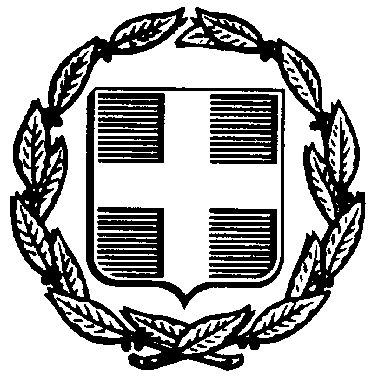 ΕΛΛΗΝΙΚΗ ΔΗΜΟΚΡΑΤΙΑΥΠΟΥΡΓΕΙΟ ΠΑΙΔΕΙΑΣ KAI ΘΡΗΣΚΕΥΜΑΤΩΝΓΕΝΙΚΗ ΓΡΑΜΜΑΤΕΙΑ ΠΡΩΤΟΒΑΘΜΙΑΣΔΕΥΤΕΡΟΒΑΘΜΙΑΣ ΕΚΠΑΙΔΕΥΣΗΣ & ΕΙΔΙΚΗΣ ΑΓΩΓΗΣΓΕΝΙΚΗ  ΔΙΕΥΘΥΝΣΗ ΕΚΠΑΙΔΕΥΤΙΚΟΥ ΠΡΟΣΩΠΙΚΟΥ Α/ΘΜΙΑΣ  &  Β/ΘΜΙΑΣ  ΕΚΠΑΙΔΕΥΣΗΣΔΙΕΥΘΥΝΣΗ ΥΠΗΡΕΣΙΑΚΗΣ ΚΑΤΑΣΤΑΣΗΣ ΚΑΙ ΕΞΕΛΙΞΗΣ ΕΚΠΑΙΔΕΥΤΙΚΟΥ ΠΡΟΣΩΠΙΚΟΥ Π.Ε & Δ.Ε.ΤΜΗΜΑ Δ΄ΣΤΕΛΕΧΩΝ Π.Ε & Δ.Ε.	Βαθμός Ασφαλείας:	Να διατηρηθεί μέχρι:	Μαρούσι, 25 - 10 - 2019		Αρ. Πρωτ.: Βαθμός Προτερ :	Φ.350 / 107 / 167484 / Ε3	Βαθμός Ασφαλείας:	Να διατηρηθεί μέχρι:	Μαρούσι, 25 - 10 - 2019		Αρ. Πρωτ.: Βαθμός Προτερ :	Φ.350 / 107 / 167484 / Ε3Διεύθυνση:  Α. Παπανδρέου 37, 15180, ΜΑΡΟΥΣΙΙστοσελίδα: http://www.minedu.gov.grE-mail: dppe@minedu.gov.gr Πληροφορίες: Γ. Λιαμπότης  Τηλ:  210-3442952ΠΡΟΣ: 1. Διευθύνσεις Α/θμιας & Β/θμιας                 Εκπ/σης      2. Εκπαιδευτικούς (Με τη φροντίδα            των Διευθύνσεων Εκπαίδευσης)    ΚΟΙΝ: Περιφερειακές  Διευθύνσεις       Α/θμιας & Β/θμιας ΕκπαίδευσηςΠΡΟΣ: 1. Διευθύνσεις Α/θμιας & Β/θμιας                 Εκπ/σης      2. Εκπαιδευτικούς (Με τη φροντίδα            των Διευθύνσεων Εκπαίδευσης)    ΚΟΙΝ: Περιφερειακές  Διευθύνσεις       Α/θμιας & Β/θμιας ΕκπαίδευσηςΕσωτερική διανομήΕσωτερική διανομήΔ.Υ.Κ.Ε.Ε.Π. - Τμήμα Δ΄ - Στελεχών Π.Ε. & Δ.Ε. 